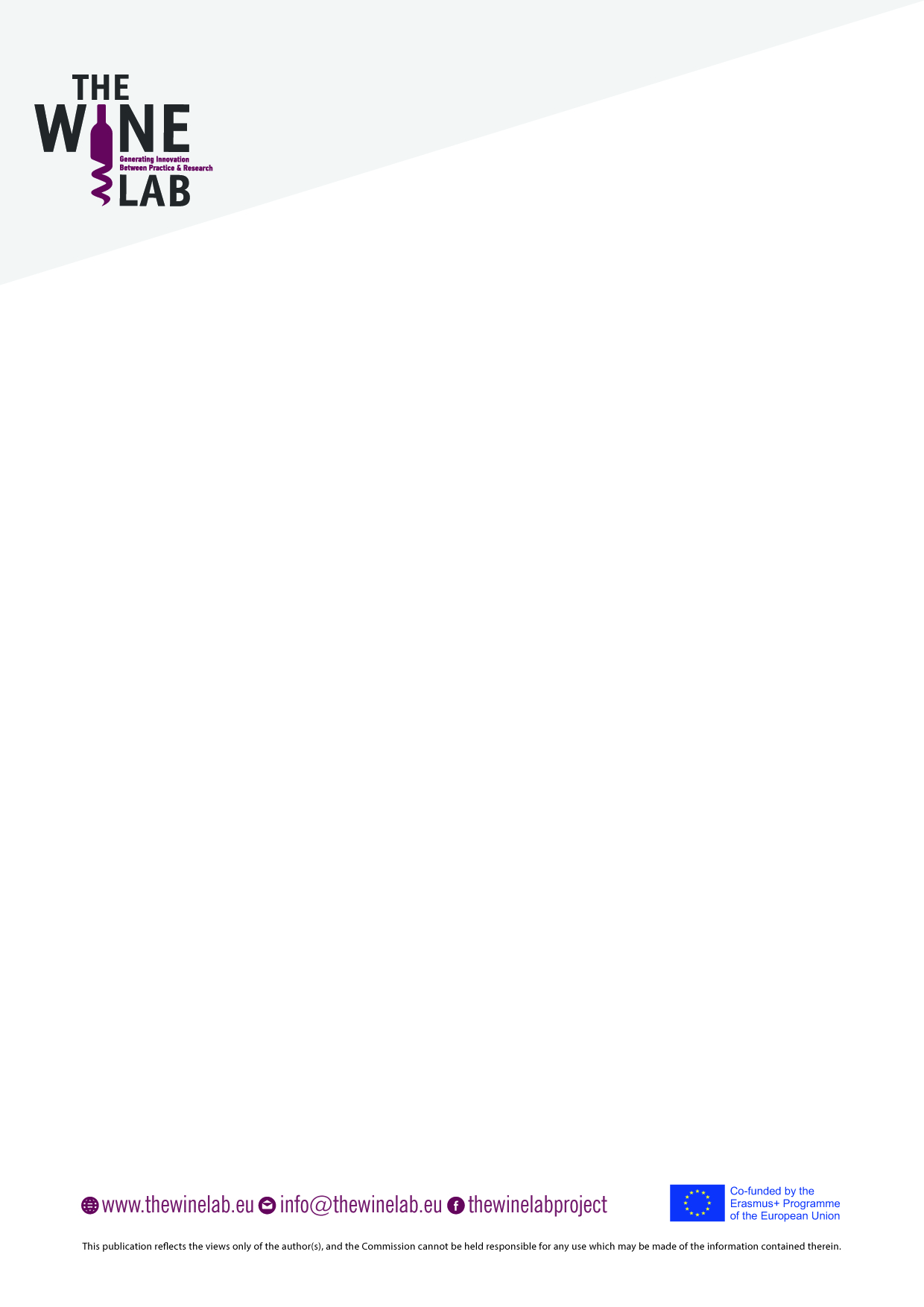 A SZAKMAI GYAKORLAT SORÁN VÉGZETT TEVÉKENYSÉGEK ELEMZÉSE Vállalat, cég:_____________________________________________________________________ÖNÉRTÉKELÉSMi jellemzi az Ön személyiségét? A fent megjelöltek közül melyik a 10 legfontosabb (sorrendben)? 1.__________________________________2.__________________________________3.__________________________________4.__________________________________5.__________________________________6.__________________________________7.__________________________________8.__________________________________9.__________________________________10._________________________________KÉSZSÉGEK A szakmai területet érintő, fontosnak tartott készségek:ÖNÁLLÓSÁGRUGALMASSÁGMÁSOK MEGHALLGATÁSA, AKTÍV FIGYELEMVERSENYKÉPESSÉGALKALMAZKODÓKÉPESSÉG ELKÖTELEZETTSÉGKRITIKAI ÉRZÉKKREATIVITÁS CSAPATMUNKÁRA VALÓ HAJLAM PONTOSSÁG, RÉSZLETEKRE VALÓ ODAFIGYELÉS MEGBÍZHATÓSÁGIDEGEN NYELVEK ISMERETE TECHNOLÓGIAI KÉSZSÉGEK, ISMERETEK KEZDEMÉNYEZŐKÉSZSÉGDINAMIKUSSÁGKÉPZÉSKAPCSOLATI KÉSZSÉGEKCÉLTUDATOSSÁG, EREDMÉNYORIENTÁLTSÁG FELELŐSSÉGSZERVEZŐI KÉSZSÉGEK TÁRGYALÁSI KÉSZSÉGEKCÉLOK ELÉRÉSE TANULÁS IRÁNTI NYITOTTSÁG A MUNKAERŐPIAC ÁLTAL IGÉNYELT ÉS A MEGLÉVŐ, SAJÁT ERŐFORRÁSOK ÖSSZEVETÉSE A munkakör ellátásához melyik 5 erőforrás a legfontosabb? ________________________________________________________________________________________________________________________________________________________________Ön milyen erőforrásokkal rendelkezik (5 legfontosabb)?________________________________________________________________________________________________________________________________________________________________ÉSZREVÉTELEK, JAVASLATOK ____________________________________________________________________________________________________________________________________________________________________________________________________________________________________________________________________________________________________________________ÖSSZEGZÉS Még egyszer áttekintve a fentieket, kérjük, összegezze a megszerzett tudást, készségekete, értékeket. Az alábbi szakmai készségekkel rendelkezem _________________________________________________________________________________________________________________________________________________________________________________________________________________________________________________________________________________________________________________________________________________________________________________________________A legfontosabb személyes tulajdonságaim _________________________________________________________________________________________________________________________________________________________________________________________________________________________________________________________________________________________________________________________________________________________________________________________________Személyes, saját készségeim _________________________________________________________________________________________________________________________________________________________________________________________________________________________________________________________________________________________________________________________________________________________________________________________________A szakmai gyakorlat során megszerzett tudás (formális és informális) összegzése A vállalat jellemzői:__________________________________________________________________________________________________________________________________________________________________________________________________________________________________________Az elvégzett tevékenységek jellemzői:__________________________________________________________________________________________________________________________________________________________________________________________________________________________________________Megszerzett készségek:technikai/operatív:________________________________________________________________________________________________________________________________________________________________________________________________________________________transzverzális (kapcsolati): ________________________________________________________________________________________________________________________________________________________________________________________________________________________Milyen tudást, ismeretanyagot használt a szakmai gyakorlat során?__________________________________________________________________________________________________________________________________________________________________________________________________________________________________________Milyen technológiákat, eszközöket, gépeket használt a szakmai gyakorlat során?__________________________________________________________________________________________________________________________________________________________________________________________________________________________________________Milyen személyes tulajdonságokat emelne ki?__________________________________________________________________________________________________________________________________________________________________________________________________________________________________________Az egyetemi tanulmányokkal összehasonlítva a szakmai gyakorlat során végzett tevékenységeket, mit javasol a tananyag fejlesztésére vonatkozóan? ______________________________________________________________________________________________________________________________________________________________________________________________________________________________________________________________________________________________________________________________________________________________________________________________________szolgálatkészpontosügyesrugalmaselemzőszámítónyugodtgondosokosegyüttműködőkommunikatívszilárdmagabiztoslelkiismereteskorrektkreatívkritikuskíváncsidöntéshozóigényesdiplomatikusálmodozódinamikushatékonyvállalkozólelkesfairrugalmasinkluzívfüggetlenötletesinnovatívintelligensközvetítőaprólékoslehetőségekre nyitottoptimistaeredetitürelmesgyorsváltozásra készmegbízhatójutalmazókomolykifinomultösztönzőerősszavahihetősokoldalúélénk